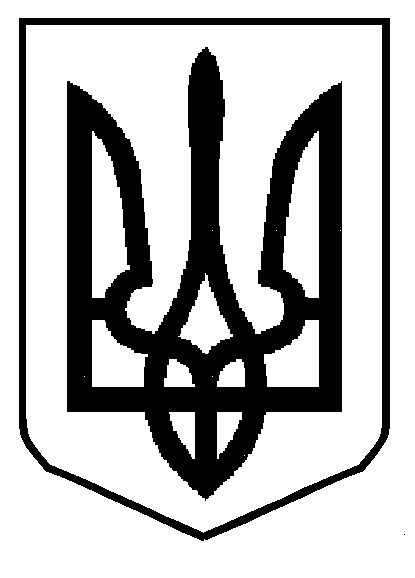 МІНІСТЕРСТВО  ОСВІТИ  І  НАУКИ  УКРАЇНИДЕПАРТАМЕНТ ОСВІТИ І НАУКИ ЛЬВІВСЬКОЇ ОБЛАСНОЇ ДЕРЖАВНОЇ АДМІНІСТРАЦІЇН А К А ЗПро участь у ІІІ етапі Всеукраїнського  конкурсу фахової майстерності серед учнів професійно-технічних навчальних  закладів з професії “ Столяр будівельний ”	Відповідно до наказів Міністерства освіти і науки України „ Про організацію та проведення ІІІ етапу Всеукраїнських конкурсів фахової майстерності серед учнів закладів професійної (професійно-технічної) освіти у 2017-2018 навчальному році” від 25 квітня 2018 року №419, Департаменту освіти і науки Львівської обласної державної адміністрації “ Про результати ІІ етапу Всеукраїнського конкурсу фахової серед учнів професійно-технічних навчальних закладів Львівської області з професії “ Столяр будівельний ” від 3 квітня 2018 року  №05-01/108НАКАЗУЮ: 1.Директору ХПТУ ім. Й.Станька смт.Івано-Франкове Гевало В.М.:1.1Направити для участі у ІІІ етапі Всеукраїнського конкурсу, який відбудеться 15-18 травня 2018 року на базі Дніпропетровського вищого професійного училища будівництва Карпу  Василя  Андрійовича, учня ХПТУ ім. Й.Станька смт.Івано-Франкове; (Наказ МОН від 25 квітня 2018 року №419 додається ).  1.2.Забезпечити супровід учасника конкурсу. Супроводжуючий зобов’язаний забезпечити  своєчасне оформлення  належних документів, прибуття учня на конкурс і повернення його до навчального закладу.1.3.Відповідальність за життя та здоров'я учасника конкурсу покласти на супроводжуючого.2.Контроль за виконанням даного наказу покласти на начальника відділу професійної освіти, координації діяльності вищих навчальних закладів і науки М.І. Мураля.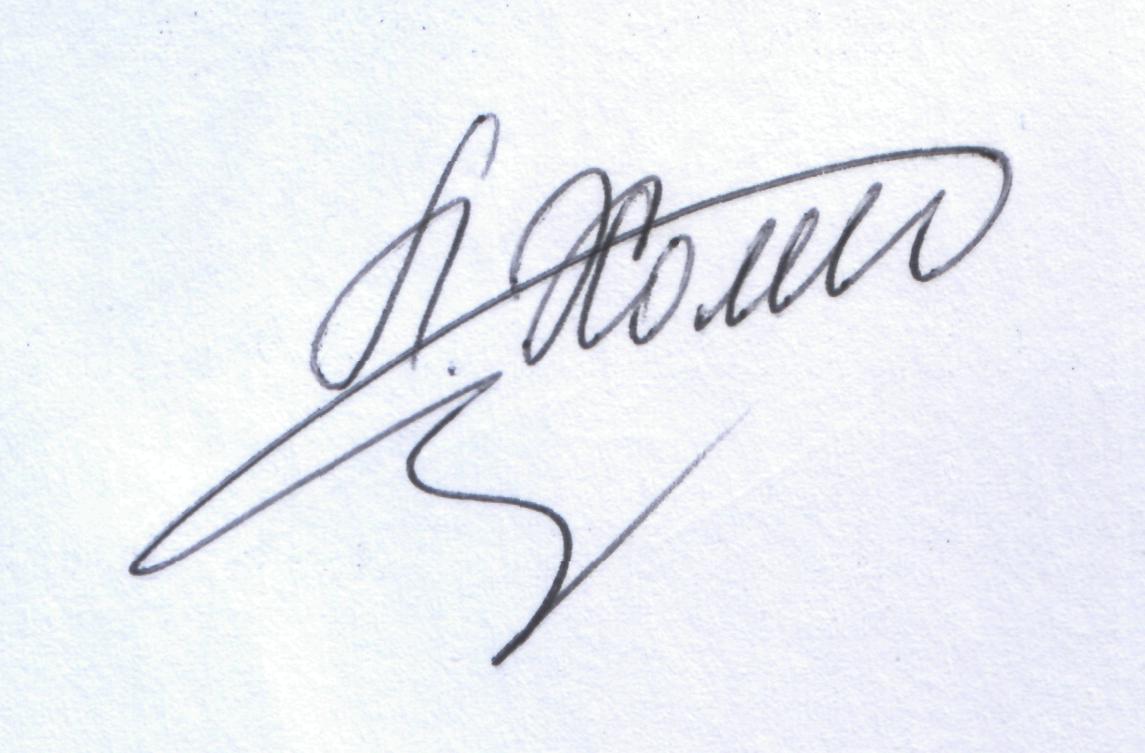 Директор департаменту                                                      Л.С. МандзійЗавізовано:Начальник відділу професійної освіти, координації діяльності вищих навчальних закладів і науки                                                                                     М.І. МуральДиректор Навчально-методичного центру професійно-технічної освітиу Львівській області                                                                                В.М. Бобко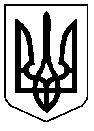 МІНІСТЕРСТВО  ОСВІТИ  І  НАУКИ  УКРАЇНИДЕПАРТАМЕНТ ОСВІТИ І НАУКИ ЛЬВІВСЬКОЇ ОБЛАСНОЇ ДЕРЖАВНОЇ АДМІНІСТРАЦІЇ79008‚ м. Львів‚ вул. Просвіти, 4а; тел. 261-54-46‚ факс 261-63-54, 261-65-70, E-mail donloda@ukr.netЗаявкана участь у ІІІ етапі Всеукраїнського конкурсуфахової майстерності серед учнів закладів професійної (професійно-технічної) освітиз професії “ Столяр будівельний ”Львівська областьПрізвище, ім’я, по батькові  та посада супроводжуючого:Кобиця Дмитро Євгенович, майстер виробничого навчанняДиректор департаменту 					                  Л.С.МандзійГузюк 276456302.05.2018 р.Львів№    05-01/174              Від 02.05.2018 р. № 05-10/1721На №                                              Начальнику відділу наукового та навчально-методичного забезпечення змісту професійної освіти Державної наукової установи “Інститут модернізації змісту освіти”В. В.Паржницькому Прізвище, ім’я, по батькові учасникаДата народженняПрофесія,яку здобуває в ПТНЗГрупакурсНазва ПТНЗКарпа  Василь  Андрійович 14.01.2000рСтоляр№ 31ІІІ курсХПТУ ім. Й.Станька смт.Івано-Франкове;